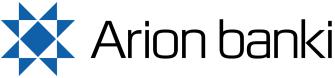 Draft drawn under      ,L/C no       dated      .Reykjavík,Forpay thisBill of Exchange(unpaid) to the order ofthe sum of:Value received, which place to accountTo